Figura 1. Encuesta enviada a los dermatólogos.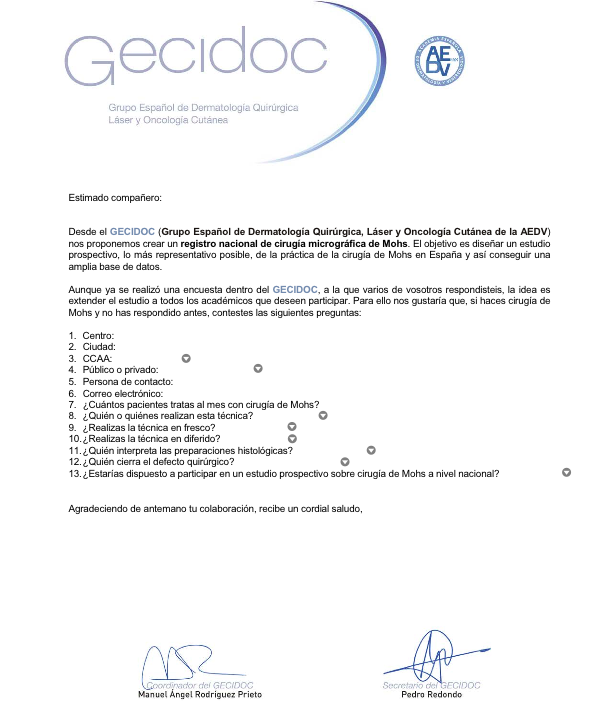 